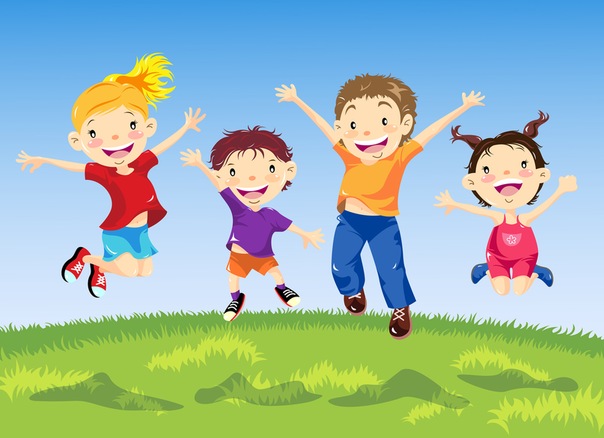 Автор-составитель: Синицына М.В.